Revised Draft Agendaprepared by the Office the UnionDisclaimer:  this document does not represent UPOV policies or guidance	Opening of the session	Adoption of the agenda	Preparatory information (document BMT/17/4)	Report on developments in UPOV concerning biochemical and molecular techniques (document BMT/17/2)	Short presentations on new developments in biochemical and molecular techniques by DUS experts, biochemical and molecular specialists, plant breeders and relevant international organizations (oral reports by participants and documents BMT/17/23 and BMT/17/24)	Report of work on molecular techniques in relation to DUS examination(a)	Test of the potential use of SNPs markers on oilseed rape varieties (document BMT/17/8)(b)	Use of Molecular Marker Techniques in DUS Testing and Enforcement of Breeder’s Right in the Republic of Korea (document BMT/17/14)(c)	Do resistance markers for tomato fulfil the requirements of TGP/15? (document BMT/17/21)(d)	Use of SNP markers for soybean variety protection purposes in Argentina (document BMT/17/22)(e)	The United States Molecular Marker Working Group: Background for the use of DNA markers in DUS (document BMT/17/17)(f)	Use of DNA-Based Markers in Testing for Distinctness, Uniformity and Stability (DUS) and Enforcement of Plant Breeders Rights (PBR) (document BMT/17/20)	Revision of document TGP/15 “Guidance on the Use of Biochemical and Molecular Markers in the Examination of Distinctness, Uniformity and Stability (DUS)” (documents BMT/17/7 and TGP/15/2 Draft 1)	Cooperation between international organizations (document BMT/17/3)-	DNA-based methods for variety testing: ISTA approach (document BMT/17/6)	Variety description databases including databases containing molecular data (a)	Construction of a European Potato database with varieties of common knowledge and its implementation in the potato DUS testing system- Part I: Construction, maintenance and use of the common database (document BMT/17/11)- Part II: Generation of molecular data (document BMT/17/12)(b)	A DNA database for Rose: Development and validation of a SNP marker set (document BMT/17/15)	Review of document UPOV/INF/17 “Guidelines for DNA-Profiling: Molecular Marker Selection and Database Construction (‘BMT Guidelines’)” (documents BMT/17/10 and UPOV/INF/17/2 Draft 1)	The use of molecular techniques in examining essential derivation*-	Do new breeding techniques lead to Essentially Derived Varieties? (document BMT/17/9)	The use of molecular techniques in variety identification*(a)	Implementation of SNP markers to identify soybean varieties commercialized in Uruguay (document BMT/17/13)(b)	Corn Hybrid parental identification: The Use of Hybrid Monomorphic Profile compared to Pericarp Genotyping (document BMT/17/16)(c)	Variety identification in soybeans using SNPs (document BMT/17/18)(d)	Presentation of a set of 11 SNPs capable of discriminating 80 soybean varieties from a reference collection (document BMT/17/19)	Session to facilitate cooperation (document BMT/17/5)	Date and place of next session	Future program	Report of the session (if time permits)	Closing of the session[End of document]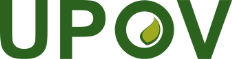 EInternational Union for the Protection of New Varieties of PlantsWorking Group on Biochemical and Molecular Techniques 
and DNA-Profiling in ParticularSeventeenth Session
Montevideo, Uruguay, September 10 to 13, 2018BMT/17/1 Rev.2Original:  EnglishDate:  September 7, 2018